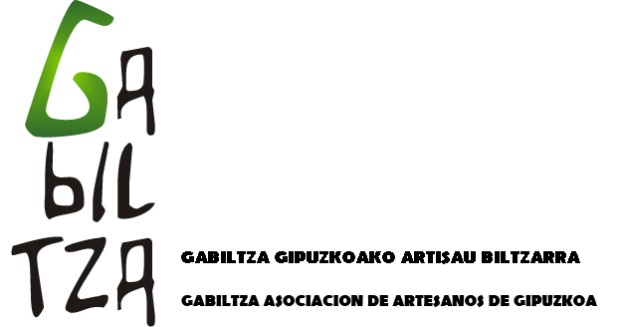 CRAFTS & JAZZ 2016koDONOSTIAGABILTZA- Gipuzkoako Artisauen Biltzarra,  Donostiako Heineken Jazzaldiarekin  elkarlanean , eta Gipuzkoako Foru Aldundiaren babesari esker, zuengana zuzentzen da 51. Heineken Jazzaldiaren ospakizunarekin bat eginik  artisau azoka bat aurkezteko.CRAFTS & JAZZ 2016ko INFORMAZIOAAzoka Uztailak 21etik 27ra izango da Donostiako Gipuzkoa Plazan  (Foru Aldundia dagoen plazan).Stand-ak 3x2 mts  izango dira, melanina txurian,  gehinezko  1000w- ko korronte elektrikoa eta isteko pertsiana . Argiztapena eta dekorazioa erakuslearen esku izango da.     3. Izen ematearen prezioa:     - 330€ + 10% BEZ  Gabiltzako bazkideentzat.          - 380€ + 10% IVA beste guztientzat.Prezio hauei 90€ko fidantzaren gordailua gehitu behar zaio, azokaren amaieran berrezkuratzen dena.PARTEHARTZEKO ARAUAKBehin eskaera onartua izan denean, artisauek objetu sortzaile edo tradizionalen ekoizleek (elikadura baztertuta) parte hartu ahal izango dute. Hautatze modua honakoa izango da: Gabiltzako bazkideak, gipuzkoako artisauak (A Eredukoak) eta beste artisauak.Jendearen aurrean erakusketak egitea gomendatzen da.Stand-a titularrak berak zaindu beharko du. Artisauak berak egiten ez dituen artikuluak saltzea guztiz debekatuta dago.4. Artisaun Erregistroan, bitxigile, bitxikeri egile edo urregileak ez diren guztiak eta sektore honetako piezak saldu edo erakutsi nahi duen orok, honako dokumentazio hau bidali beharko du:a. Esandako sektore hauekin erlazionatutako produktuak erakutsi edo saldu nahi izan ezkero, produktu hauen argazkiak.b. Produktu orokorraren araberako hauen porzentaia.5. Irekiera eta itxierako ordutegiak errespetatu beharko dira.6. Antolakuntza, ezarrita dauden produktuen galera, hondamen edo lapurretaz ez da kargu egiten.7. Artisaua, Gabiltzak azokan parte hartzeko jartzen dituen arau guztiak betetzea derrigortua dago.8. Ez dira muntaieko piezarik onartuko ez eta artisauak berak egin ez dituen artikulurik.9. Erakutsiko den materiala eskaera orrian erakutsitakoaren berdina izan beharko du. Horrela izan ezean, elkarteak stand-aren eretiratzea edo argazkietan ageri ez diren piezak kentzeko eskubidea izango du.10. Standaren mugetatik haratago erakusketa produktuak ateratzea debekatuta dago, eskeintza, deskontu eta abarrak bezala.11. Deialdi hauen eskaerak egiteko epea 2016ko Ekainaren 17 da.12. Deialdi hau informatiboa besterik ez da eta jasotze hutsak ez du Azokan egoteko eskubiderik ematen. Balio izango duen titulo bakarra ONARPEN ESKUTITZA izango da eta hautatuak izan diren artisauei soilik iritsiko zaie.CRAFTS & JAZZ 2016DONOSTIALa Asociación de Artesanos de Guipúzcoa-GABILTZA- se dirige a ustedes para presentarles la feria de artesanía , que con la colaboración de la organización del Heineken Jazzaldia de Donostia y el patrocinio de la Diputación Foral de Gipuzkoa, hemos organizado coincidiendo con la celebración del 51 Heineken Jazzaldia de Donostia .INFORMACIÓN  CRAFTS & JAZZ 2016La Feria tendrá lugar durante los días 21 y 27 de  Julio en la Pza .de Gipuzkoa de Donostia (Plaza en la que está situada la Diputación).2. Los stands serán de 3x2 mts , en melanina blanca,  tendrán una toma de corriente de 1000w max. y cierre con persiana . La iluminación y decoración serán por cuenta del expositor.     3. El precio de inscripción es de:     - 330€ + 10% IVA para socias y socios de Gabiltza.          - 380€ + 10% IVA invitadas e invitados.A estos precios hay que añadir el depósito de una fianza de 90€ que se devolverá a la finalización de la feria.BASES DE PARTICIPACIÓNPodrán participar todos los artesanos productores de objetos creativos o tradicionales, utilitarios o decorativos (excluyendo la alimentación), una vez admitida su solicitud. El orden de admisión será el siguiente: socios de Gabiltza, artesanos de Guipúzcoa (Registro A) y resto de artesanos.Será recomendable  hacer demostración del trabajo cara al público.El stand deberá atenderlo el titular del mismo. Queda terminantemente prohibida la venta de artículos no realizados por el propio artesano.4. Todos aquellos que en la especialidad que aparece en el Certificado de inscripción del Registro de Artesanos no sean del sector bisutería, joyería, orfebrería, y quieran exponer y vender piezas relacionadas con estos sectores, deberán enviar la siguiente documentación:a. Fotografías de los productos que desean exponer y vender relacionado con los sectores de joyería, bisutería y orfebrería.b. Porcentaje de estos con respecto al total del producto.5. Deberán cumplirse los horarios de apertura y cierre.6. Cualquier pérdida, deterioro o robo de los artículos expuestos no será responsabilidad de laOrganización.7. El artesano se compromete a cumplir todas las bases de participación de la feria, aceptando el arbitrio de Gabiltza para cualquier circunstancias que lo requiera.8. No se aceptarán piezas de montaje ni la venta de artículos no realizados por el propio artesano.9. El material expuesto no diferirá del presentado en la solicitud. Si este no fuera el caso, la organización  se reserva el derecho de retirar el stand de la feria o las piezas que no correspondieran con la solicitud y/o fotos presentadas.10. Queda prohibida la exposición de productos fuera del límite del stand, así como la colocación de carteles de ofertas, descuentos, etc.11. El plazo límite de recepción de solicitudes será el 17 de Junio de 2016.12. La presente convocatoria es informativa y el hecho de recibirla no da derecho a asistir a la Feria. El único título válido para asistir será la CARTA DE ADMISIÓN, que sólo será entregada a los artesanos que hayan sido seleccionados.